Moggerhanger Primary SchoolYear 1 & 2Physical Education Lockdown PackMiss Corke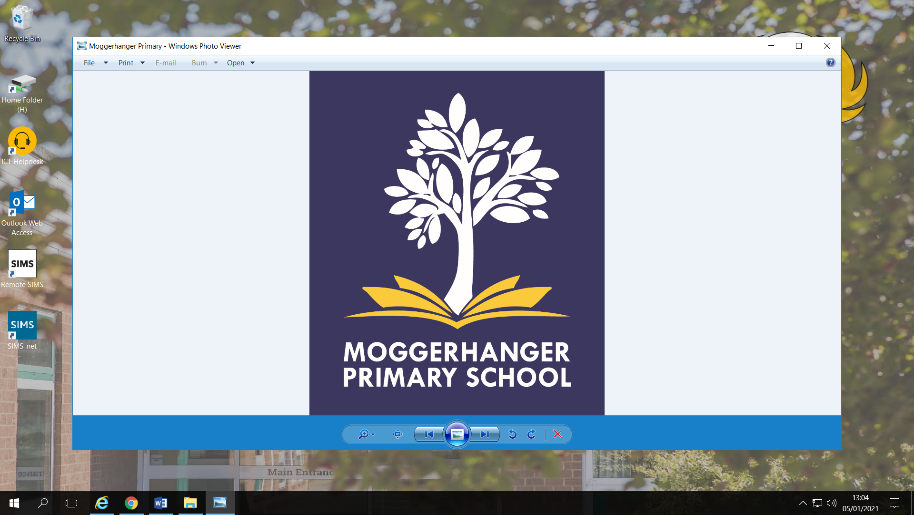 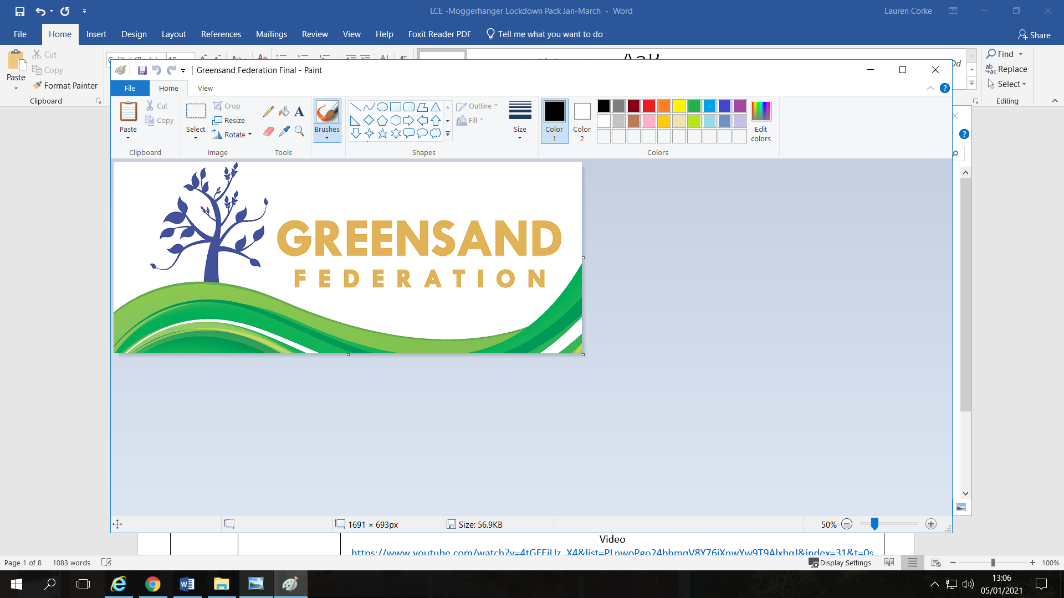 Moggerhanger Primary SchoolYear 3 & 4Physical Education Lockdown PackMiss CorkeMoggerhanger Primary SchoolYear 5 & 6Physical Education Lockdown PackMiss CorkeDateActivityResources07/01/2021 Keep on the MoveHelp sheet https://www.youthsporttrust.org/sites/default/files/Home%20PE%20Keep%20on%20the%20Move.pdfVideo https://www.youtube.com/watch?v=ZdZ-iqIxF4s 11/01/2021Treasure ChestHelp sheet https://www.youthsporttrust.org/sites/default/files/Home%20PE%20Treasure%20Chest.pdfVideohttps://www.youtube.com/watch?v=xFrgTzhAahw&list=PLnwoPgo24bhmqV8Y76iXnwYw9T9AlxbqJ&index=34&t=0s 14/01/2021Wacky RacesHelp sheet https://www.youthsporttrust.org/sites/default/files/Home%20PE%20Wacky%20Races.pdf Videohttps://www.youtube.com/watch?v=juEOiVZgW84&list=PLnwoPgo24bhmqV8Y76iXnwYw9T9AlxbqJ&index=35&t=0s 18/01/2021Boccia Help sheet https://www.youthsporttrust.org/sites/default/files/Home%20PE%20Boccia.pdfVideo https://www.youtube.com/watch?v=As6l8e6tTJc 21/01/2021 Target Treasure Help sheet https://www.youthsporttrust.org/sites/default/files/Home%20PE%20Target%20Treasure.pdf  Videohttps://www.youtube.com/watch?v=N9XU5YKLbx8&list=PLnwoPgo24bhmqV8Y76iXnwYw9T9AlxbqJ&index=32&t=0s 25/01/2021Target Treasure Level 2 Help sheet https://www.youthsporttrust.org/sites/default/files/Home%20PE%20Target%20Treasure%20Level%202.pdfVideo https://www.youtube.com/watch?v=4tGFEjUz_X4&list=PLnwoPgo24bhmqV8Y76iXnwYw9T9AlxbqJ&index=31&t=0s  28/01/2021Balance TimeHelp Sheethttps://www.youthsporttrust.org/sites/default/files/Balance%20Time.pdf Videohttps://www.youtube.com/watch?v=jscbqUkVpVo&list=PLnwoPgo24bhmqV8Y76iXnwYw9T9AlxbqJ&index=3&t=0s01/02/2021Balance TimeHelp Sheethttps://www.youthsporttrust.org/sites/default/files/Balance%20Time.pdf Videohttps://www.youtube.com/watch?v=jscbqUkVpVo&list=PLnwoPgo24bhmqV8Y76iXnwYw9T9AlxbqJ&index=3&t=0s04/02/2021Sequence ChampionsHelp sheethttps://www.youthsporttrust.org/sites/default/files/Home%20PE%20Sequence%20Champions.pdf Videohttps://www.youtube.com/watch?v=sIElQTPVc3Q&list=PLnwoPgo24bhmqV8Y76iXnwYw9T9AlxbqJ&index=15&t=0s 08/02/2021Sequence ChampionsHelp sheethttps://www.youthsporttrust.org/sites/default/files/Home%20PE%20Sequence%20Champions.pdf Videohttps://www.youtube.com/watch?v=sIElQTPVc3Q&list=PLnwoPgo24bhmqV8Y76iXnwYw9T9AlxbqJ&index=15&t=0s 11/02/2021Ship ShapesHelp sheet https://www.youthsporttrust.org/sites/default/files/Ship%20Shape.pdf Videohttps://www.youtube.com/watch?v=-LJw_i5wo94&list=PLnwoPgo24bhmqV8Y76iXnwYw9T9AlxbqJ&index=16&t=0s 15/02/2021Ship ShapesHelp sheet https://www.youthsporttrust.org/sites/default/files/Ship%20Shape.pdf Videohttps://www.youtube.com/watch?v=-LJw_i5wo94&list=PLnwoPgo24bhmqV8Y76iXnwYw9T9AlxbqJ&index=16&t=0s 18/02/2021Three in a row Help sheethttps://www.youthsporttrust.org/sites/default/files/Home%20PE%20Three%20in%20a%20Row.pdf Videohttps://www.youtube.com/watch?v=RMYAqevbtms&list=PLnwoPgo24bhmqV8Y76iXnwYw9T9AlxbqJ&index=20&t=0s 22/02/2021Three in a row Help sheethttps://www.youthsporttrust.org/sites/default/files/Home%20PE%20Three%20in%20a%20Row.pdf Videohttps://www.youtube.com/watch?v=RMYAqevbtms&list=PLnwoPgo24bhmqV8Y76iXnwYw9T9AlxbqJ&index=20&t=0s 25/02/2021Top TenHelp sheet https://www.youthsporttrust.org/sites/default/files/Home%20PE%20Top%20Ten.pdfVideohttps://www.youtube.com/watch?v=b4vVh6qEwKk&list=PLnwoPgo24bhmqV8Y76iXnwYw9T9AlxbqJ&index=21&t=0s  01/03/2021Top TenHelp sheet https://www.youthsporttrust.org/sites/default/files/Home%20PE%20Top%20Ten.pdfVideohttps://www.youtube.com/watch?v=b4vVh6qEwKk&list=PLnwoPgo24bhmqV8Y76iXnwYw9T9AlxbqJ&index=21&t=0s  04/03/2021 Blast offHelp sheet https://www.youthsporttrust.org/sites/default/files/Home%20PE%20Blast%20Off.pdf Videohttps://www.youtube.com/watch?v=lLBI5KvarD8&list=PLnwoPgo24bhmqV8Y76iXnwYw9T9AlxbqJ&index=24&t=0s  08/03/2021 Blast offHelp sheet https://www.youthsporttrust.org/sites/default/files/Home%20PE%20Blast%20Off.pdf Videohttps://www.youtube.com/watch?v=lLBI5KvarD8&list=PLnwoPgo24bhmqV8Y76iXnwYw9T9AlxbqJ&index=24&t=0s  11/03/2021Rolling GolfHelp sheethttps://www.youthsporttrust.org/sites/default/files/Home%20PE%20Golf%20Rolling.pdf Videohttps://www.youtube.com/watch?v=Loyh6M01S7k15/03/2021 Rolling GolfHelp sheethttps://www.youthsporttrust.org/sites/default/files/Home%20PE%20Golf%20Rolling.pdf Videohttps://www.youtube.com/watch?v=Loyh6M01S7k18/03/2021Target TreasureFamily TournamentHelp sheet https://www.youthsporttrust.org/sites/default/files/Home%20PE%20Target%20Treasure.pdf  Videohttps://www.youtube.com/watch?v=N9XU5YKLbx8&list=PLnwoPgo24bhmqV8Y76iXnwYw9T9AlxbqJ&index=32&t=0s22/03/2021 Wacky Races Family TournamentHelp sheet https://www.youthsporttrust.org/sites/default/files/Home%20PE%20Wacky%20Races.pdf Videohttps://www.youtube.com/watch?v=juEOiVZgW84&list=PLnwoPgo24bhmqV8Y76iXnwYw9T9AlxbqJ&index=35&t=0s25/03/2021Boccia Family Tournament Help sheet https://www.youthsporttrust.org/sites/default/files/Home%20PE%20Boccia.pdfVideo https://www.youtube.com/watch?v=As6l8e6tTJcDateActivityResources07/01/2021Cross the River Help sheet https://www.youthsporttrust.org/sites/default/files/Home%20PE%20Cross%20the%20River.pdf Videohttps://www.youtube.com/watch?v=xp5ClsXs-b8&list=PLnwoPgo24bhmqV8Y76iXnwYw9T9AlxbqJ&index=8&t=0s 11/01/2021Noughts and Crosses Help sheethttps://www.youthsporttrust.org/sites/default/files/Home%20PE%20Noughts%20and%20Crosses.pdf Videohttps://www.youtube.com/watch?v=EG4ju1KmG0g 14/01/2021Race Across the RiverHelp sheet https://www.youthsporttrust.org/sites/default/files/Home%20PE%20Race%20across%20the%20River.pdfVideohttps://www.youtube.com/watch?v=ywIw7QTsUYo&list=PLnwoPgo24bhmqV8Y76iXnwYw9T9AlxbqJ&index=28&t=0s 18/01/2021Save the Treasure Help sheethttps://www.youthsporttrust.org/sites/default/files/Home%20PE%20Save%20the%20Treasure.pdf Videohttps://www.youtube.com/watch?v=kjPw0UqNBFg 21/01/2021The Blue EggHelp Sheet https://www.youthsporttrust.org/sites/default/files/Home%20PE%20The%20Blue%20Dice.pdfVideo https://www.youtube.com/watch?v=8E3ZHUGKek8&list=PLnwoPgo24bhmqV8Y76iXnwYw9T9AlxbqJ&index=19&t=0s 25/01/2021Target Treasure Level 2 Help sheet https://www.youthsporttrust.org/sites/default/files/Home%20PE%20Target%20Treasure%20Level%202.pdfVideo https://www.youtube.com/watch?v=4tGFEjUz_X4&list=PLnwoPgo24bhmqV8Y76iXnwYw9T9AlxbqJ&index=31&t=0s  28/01/2021Feeling Flexible Help sheet https://www.youthsporttrust.org/sites/default/files/Feeling%20Flexible.pdf  Video https://www.youtube.com/watch?v=J7ymsKEgKtw&list=PLnwoPgo24bhmqV8Y76iXnwYw9T9AlxbqJ&index=36&t=0s 01/02/2021Feeling Flexible Help sheet https://www.youthsporttrust.org/sites/default/files/Feeling%20Flexible.pdf  Video https://www.youtube.com/watch?v=J7ymsKEgKtw&list=PLnwoPgo24bhmqV8Y76iXnwYw9T9AlxbqJ&index=36&t=0s 04/02/2021Super StrengthHelp sheet https://www.youthsporttrust.org/sites/default/files/Super%20Strength.pdfVideohttps://www.youtube.com/watch?v=0bjCC2dJ0Ps&list=PLnwoPgo24bhmqV8Y76iXnwYw9T9AlxbqJ&index=30&t=16s 08/02/2021Super StrengthHelp sheet https://www.youthsporttrust.org/sites/default/files/Super%20Strength.pdfVideohttps://www.youtube.com/watch?v=0bjCC2dJ0Ps&list=PLnwoPgo24bhmqV8Y76iXnwYw9T9AlxbqJ&index=30&t=16s 11/02/2021Healthy HeartsHelp sheethttps://www.youthsporttrust.org/sites/default/files/Healthy%20Hearts.pdf Videohttps://www.youtube.com/watch?v=Uj4ytgX77bM  15/02/2021Healthy HeartsHelp sheethttps://www.youthsporttrust.org/sites/default/files/Healthy%20Hearts.pdf Videohttps://www.youtube.com/watch?v=Uj4ytgX77bM  18/02/2021Boccia Help sheet https://www.youthsporttrust.org/sites/default/files/Home%20PE%20Boccia.pdfVideo https://www.youtube.com/watch?v=As6l8e6tTJc 22/02/2021Battleships Help sheet https://www.youthsporttrust.org/sites/default/files/Home%20PE%20Battleships%20.pdf Videohttps://www.youtube.com/watch?v=ltZDzlEeP_4&list=PLnwoPgo24bhmqV8Y76iXnwYw9T9AlxbqJ&index=4&t=0s 25/02/2021Battleships Level 2Help sheethttps://www.youthsporttrust.org/sites/default/files/Home%20PE%20Battleships%20Level%202.pdfVideohttps://www.youtube.com/watch?v=V22Mbjk4vYo  01/03/2021Continuous Battleships  Help sheethttps://www.youthsporttrust.org/sites/default/files/Home%20PE%20Continuous%20Battleships.pdfVideo https://www.youtube.com/watch?v=MYhdxEcfwDs&list=PLnwoPgo24bhmqV8Y76iXnwYw9T9AlxbqJ&index=7&t=0s 04/03/2021 Top TenHelp sheet https://www.youthsporttrust.org/sites/default/files/Home%20PE%20Top%20Ten.pdfVideohttps://www.youtube.com/watch?v=b4vVh6qEwKk&list=PLnwoPgo24bhmqV8Y76iXnwYw9T9AlxbqJ&index=21&t=0s  08/03/2021 Blast offHelp sheet https://www.youthsporttrust.org/sites/default/files/Home%20PE%20Blast%20Off.pdf Videohttps://www.youtube.com/watch?v=lLBI5KvarD8&list=PLnwoPgo24bhmqV8Y76iXnwYw9T9AlxbqJ&index=24&t=0s11/03/2021Jumping Dice Help sheethttps://www.youthsporttrust.org/sites/default/files/Home%20PE%20Jumping%20Dice.pdf Video https://www.youtube.com/watch?v=ufTx2tiT_VQ&list=PLnwoPgo24bhmqV8Y76iXnwYw9T9AlxbqJ&index=25&t=0s15/03/2021 Rolling Penalties Help sheet https://www.youthsporttrust.org/sites/default/files/Home%20PE%20Rolling%20Penalties.pdf Video https://www.youtube.com/watch?v=h0D9IO89F5Y  18/03/2021Noughts and Crosses Family Tournament Help sheethttps://www.youthsporttrust.org/sites/default/files/Home%20PE%20Noughts%20and%20Crosses.pdf Videohttps://www.youtube.com/watch?v=EG4ju1KmG0g 22/03/2021 Boccia Family Tournament Help sheet https://www.youthsporttrust.org/sites/default/files/Home%20PE%20Boccia.pdfVideo https://www.youtube.com/watch?v=As6l8e6tTJc 25/03/2021Battleships Family Tournament Help sheet https://www.youthsporttrust.org/sites/default/files/Home%20PE%20Battleships%20.pdf Videohttps://www.youtube.com/watch?v=ltZDzlEeP_4&list=PLnwoPgo24bhmqV8Y76iXnwYw9T9AlxbqJ&index=4&t=0s DateActivityResources07/01/2021Feeling Flexible Help sheet https://www.youthsporttrust.org/sites/default/files/Feeling%20Flexible.pdf Videohttps://www.youtube.com/watch?v=J7ymsKEgKtw&list=PLnwoPgo24bhmqV8Y76iXnwYw9T9AlxbqJ&index=36&t=0s 11/01/2021Feeling Flexible Help sheet https://www.youthsporttrust.org/sites/default/files/Feeling%20Flexible.pdf Videohttps://www.youtube.com/watch?v=J7ymsKEgKtw&list=PLnwoPgo24bhmqV8Y76iXnwYw9T9AlxbqJ&index=36&t=0s 14/01/2021Healthy Hearts Help sheet https://www.youthsporttrust.org/sites/default/files/Healthy%20Hearts.pdf Videohttps://www.youtube.com/watch?v=Uj4ytgX77bM 18/01/2021Healthy Hearts Help sheet https://www.youthsporttrust.org/sites/default/files/Healthy%20Hearts.pdf Videohttps://www.youtube.com/watch?v=Uj4ytgX77bM 21/01/2021Super StrengthHelp sheet https://www.youthsporttrust.org/sites/default/files/Super%20Strength.pdf Videohttps://www.youtube.com/watch?v=0bjCC2dJ0Ps&list=PLnwoPgo24bhmqV8Y76iXnwYw9T9AlxbqJ&index=30&t=16s 25/01/2021Super StrengthHelp sheet https://www.youthsporttrust.org/sites/default/files/Super%20Strength.pdf Videohttps://www.youtube.com/watch?v=0bjCC2dJ0Ps&list=PLnwoPgo24bhmqV8Y76iXnwYw9T9AlxbqJ&index=30&t=16s 28/01/2021General Fitness Circuit Complete the fitness resource cards in any order you like. In a pair or individually, do the activity shown on the card for 30 seconds. Ask your partner to count how many you do of that activity within the 30 seconds. If you do not have a partner count for yourself. Once you have completed the first activity swap with your partner. You become the counter and they complete the activity. See who gets the most within the 30 seconds. The winner gets one point. For activities such as the plank, the wall sit and the stretches you want to see if you can hold that position for the full 30 seconds, if not you lose a point every time you come out of the position stated on the activity card. Maybe you could play this with the whole household. 01/02/2021Muscular Endurance CircuitComplete the fitness resource cards in any order you like. In a pair or individually, do the activity shown on the card for 1 minute. Ask your partner to count how many you do of that activity within the 1 minute. If you do not have a partner count for yourself. Once you have completed the first activity swap with your partner. You become the counter and they complete the activity. See who gets the most within the one minute. The winner gets one point. For activities such as the plank, the wall sit and the stretches you want to see if you can hold that position for the full 1 minute, if not you lose a point every time you come out of the position stated on the activity card. Maybe you could play this with the whole household.04/02/2021Muscular Endurance CircuitComplete the fitness resource cards in any order you like. In a pair or individually, do the activity shown on the card for 1 minute. Ask your partner to count how many you do of that activity within the 1 minute. If you do not have a partner count for yourself. Once you have completed the first activity swap with your partner. You become the counter and they complete the activity. See who gets the most within the one minute. The winner gets one point. For activities such as the plank, the wall sit and the stretches you want to see if you can hold that position for the full 1 minute, if not you lose a point every time you come out of the position stated on the activity card. Maybe you could play this with the whole household.08/02/2021Flexibility Circuit Complete the fitness resource cards in any order you like. Read the instructions on the fitness card. This week you hold the stretch for 15 seconds.11/02/2021Flexibility Circuit Challenge yourself. Complete the fitness resource cards in any order you like. Read the instructions on the fitness card. This week you hold the stretch for 30 seconds.15/02/2021Cardiovascular Endurance Circuit Complete the fitness resource cards in any order you like. Do the activity shown on the card for 1 minute. 18/02/2021Cardiovascular Endurance Circuit Complete the fitness resource cards in any order you like. Do the activity shown on the card for 1 minute 30 seconds.22/02/2021Balance Circuit Complete the balance resource cards in any order you like. Hold them for 1 minute. Give yourself one point for each time you complete a balance fitness card. 25/02/2021Balance Circuit Test yourself- Complete the balance resource cards in any order you like. Hold them for 2 minutes. Give yourself one point for each time you complete a balance fitness card. Try to compete with someone else in your home. Who will get the most points? 01/03/2021Strength Circuit Complete the fitness resource cards in any order you like. In a pair or individually, do the activity shown on the card for 1 minute. Ask your partner to count how many you do of that activity within the 1 minute. If you do not have a partner count for yourself. Once you have completed the first activity swap with your partner. You become the counter and they complete the activity. See who gets the most within the one minute. The winner gets one point. For activities such as the plank, you want to see if you can hold that position for as long as you can and record your best time. Maybe you could play this with the whole household.04/03/2021 Strength Circuit Complete the fitness resource cards in any order you like. In a pair or individually, do the activity shown on the card for 1 minute. Ask your partner to count how many you do of that activity within the 1 minute. If you do not have a partner count for yourself. Once you have completed the first activity swap with your partner. You become the counter and they complete the activity. See who gets the most within the one minute. The winner gets one point. For activities such as the plank, you want to see if you can hold that position for as long as you can and record your best time. Maybe you could play this with the whole household.08/03/2021 Yoga and MindfulnessComplete the yoga resources cards. It is important you take your time with these activities and relax while completing them. Try to control your breathing taking deep breaths, inhaling, and exhaling as you go. Hold the yoga poses between 8-10 seconds to get the full effect of the stretch then transition into the next pose. RELAX!!! 11/03/2021Yoga and MindfulnessComplete the yoga resources cards. It is important you take your time with these activities and relax while completing them. Try to control your breathing taking deep breaths, inhaling, and exhaling as you go. Hold the yoga poses between 8-10 seconds to get the full effect of the stretch then transition into the next pose. RELAX!!! 15/03/2021 YOUR TURN TO CHOOSE!!Pick wisely. It’s your turn to choose your favourite workout and complete it again! 18/03/2021Battleships Family Tournament Help sheet https://www.youthsporttrust.org/sites/default/files/Home%20PE%20Battleships%20.pdf Videohttps://www.youtube.com/watch?v=ltZDzlEeP_4&list=PLnwoPgo24bhmqV8Y76iXnwYw9T9AlxbqJ&index=4&t=0s 22/03/2021 Noughts and Crosses Family Tournament Help sheethttps://www.youthsporttrust.org/sites/default/files/Home%20PE%20Noughts%20and%20Crosses.pdf Videohttps://www.youtube.com/watch?v=EG4ju1KmG0g 25/03/2021BocciaHelp sheet https://www.youthsporttrust.org/sites/default/files/Home%20PE%20Boccia.pdfVideo https://www.youtube.com/watch?v=As6l8e6tTJc